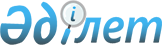 О бюджете сельского округа Аккум на 2023-2025 годыРешение Аральского районного маслихата Кызылординской области от 26 декабря 2022 года № 340.
      В соответствии с пунктом 2 статьи 75 Кодекса Республики Казахстан "Бюджетный кодекс Республики Казахстан", пунктом 2-7 статьи 6 Закона Республики Казахстан "О местном государственном управлении и самоуправлении в Республике Казахстан" Аральский районный маслихат РЕШИЛ:
      1. Утвердить бюджет сельского округа Аккум на 2023-2025 годы согласно приложениям 1, 2 и 3, в том числе на 2023 год в следующих объемах:
      1) доходы – 88 813 тысяч тенге, в том числе:
      налоговые поступления – 3 950 тысяч тенге;
      неналоговые поступления – 0;
      поступления от продажи основного капитала – 0;
      поступления трансфертов – 84 863 тысяч тенге;
      2) затраты – 94 742 тысяч тенге;
      3) чистое бюджетное кредитование – 0;
      бюджетные кредиты – 0;
      погашение бюджетных кредитов– 0;
      4) сальдо по операциям с финансовыми активами – 0;
      приобретение финансовых активов – 0;
      поступления от продажи финансовых активов государства – 0;
      5) дефицит (профицит) бюджета – -5 929 тысяч тенге;
      6) финансирование дефицита (использование профицита) бюджета – 5 929 тысяч тенге;
      поступления займов – 0;
      погашение займов – 0;
      используемые остатки бюджетных средств – 5 929 тысяч тенге.
      Сноска. Пункт 1 - в редакции решения Аральского районного маслихата Кызылординской области от 17.11.2023 № 116 (вводится в действие с 01.01.2023).


      2. Настоящее решение вводится в действие с 1 января 2023 года. Бюджет сельского округа Аккум 2023 год
      Сноска. Приложение 1 - в редакции решения Аральского районного маслихата Кызылординской области от 17.11.2023 № 116 (вводится в действие с 01.01.2023). Бюджет сельского округа Аккум на 2024 год Бюджет сельского округа Аккум на 2025 год
					© 2012. РГП на ПХВ «Институт законодательства и правовой информации Республики Казахстан» Министерства юстиции Республики Казахстан
				
      Секретарь Аральского районного маслихата

Б. Турахметов
Приложение 1к решению
Аральского районного маслихата
от "26" декабря 2022 года № 340
Категория 
Категория 
Категория 
Категория 
Сумма на 2023 год
тысяч тенге
Класс
Класс
Класс
Сумма на 2023 год
тысяч тенге
Подкласс
Подкласс
Сумма на 2023 год
тысяч тенге
Наименование
Сумма на 2023 год
тысяч тенге
1
2
3
4
5
1. Доходы
88 813
1
Налоговые поступления
3 950
01
Подоходный налог
448
2
Индивидуальный подоходный налог
448
04
Hалоги на собственность
3 449
1
Hалоги на имущество
109
3
Земельный налог
31
4
Налог на транспортные средства
3 309
05
Внутренние налоги на товары, работы и услуги
53
3
Поступления за использование природных и других ресурсов
53
4
Поступления трансфертов
84 863
02
Трансферты из вышестоящих органов государственного управления
84 863
3
Трансферты из бюджета района (города областного значения) 
84 863
Функциональная группа
Функциональная группа
Функциональная группа
Функциональная группа
Сумма на 
2023 год
Администратор бюджетных программ
Администратор бюджетных программ
Администратор бюджетных программ
Сумма на 
2023 год
Программа
Программа
Сумма на 
2023 год
Наименование
Сумма на 
2023 год
2. Расходы
94 742
01
Государственные услуги общего характера
43 271,5
124
Аппарат акима города районного значения, села, поселка, сельского округа
43 271,5
001
Услуги по обеспечению деятельности акима города районного значения, села, поселка, сельского округа
43 271,5
07
Жилищно-коммунальное хозяйство
3 531,5
124
Аппарат акима города районного значения, села, поселка, сельского округа
3 531,5
008
Освещение улиц населенных пунктов
1 737
009
Обеспечение санитарии населенных пунктов
394,5
011
Блогоустройство и озеленение населенных пунктов
1 400
08
Культура, спорт, туризм и информационное пространство
41 848
124
Аппарат акима города районного значения, села, поселка, сельского округа
41 848
006
Поддержка культурно-досуговой работы на местном уровне
41 848
13
Прочие
6 091
124
Аппарат акима города районного значения, села, поселка, сельского округа
6 091
040
Реализация мероприятий для решения вопросов обустройства населенных пунктов в реализацию мер по содействию экономическому развитию регионов в рамках Государственной программы развития регионов до 2025 года
6 091
3.Чистое бюджетное кредитование
0
Бюджетные кредиты
0
5
Погашение бюджетных кредитов
0
4. Сальдо по операциям с финансовыми активами
0
Приобретение финансовых активов
0
5. Дефицит (профицит) бюджета
- 5 929
6. Финансирование дефицита (использование профицита) бюджета
5 929
8
Используемые остатки бюджетных средств
5 929
1
Свободные остатки бюджетных средств
5 929,6
01
Свободные остатки бюджетных средств
5 929,6
2
Остатки бюджетных средств на конец отчетного периода
0,6
01
Остатки бюджетных средств на конец отчетного периода
0,6Приложение 2 к решению
Аральского районного маслихата
от "26" декабря 2022 года № 340
Категория 
Категория 
Категория 
Категория 
Сумма на 2024 год тысяч тенге
Класс
Класс
Класс
Сумма на 2024 год тысяч тенге
Подкласс
Подкласс
Сумма на 2024 год тысяч тенге
Наименование
Сумма на 2024 год тысяч тенге
1
2
3
4
5
1. Доходы
89 734
1
Налоговые поступления
3 817
01
Подоходный налог
59
2
Индивидуальный подоходный налог
59
04
Hалоги на собственность
3 593
1
Hалоги на имущество
114
3
Земельный налог
21
4
Налог на транспортные средства
3 458
05
Внутренние налоги на товары, работы и услуги
165
3
Поступления за использование природных и других ресурсов
165
4
Поступления трансфертов
85 917
02
Трансферты из вышестоящих органов государственного управления
85 917
3
Трансферты из бюджета района (города областного значения) 
85 917
Функциональная группа
Функциональная группа
Функциональная группа
Функциональная группа
Сумма на 2024 год
Администратор бюджетных программ
Администратор бюджетных программ
Администратор бюджетных программ
Сумма на 2024 год
Программа
Программа
Сумма на 2024 год
Наименование
Сумма на 2024 год
2. Расходы
89 734
01
Государственные услуги общего характера
44 847
124
Аппарат акима города районного значения, села, поселка, сельского округа
44 847
001
Услуги по обеспечению деятельности акима города районного значения, села, поселка, сельского округа
44 847
07
Жилищно-коммунальное хозяйство
1 935
124
Аппарат акима города районного значения, села, поселка, сельского округа
1 935
008
Освещение улиц населенных пунктов
1 457
009
Обеспечение санитарии населенных пунктов
478
08
Культура, спорт, туризм и информационное пространство
42 952
124
Аппарат акима города районного значения, села, поселка, сельского округа
42 952
006
Поддержка культурно-досуговой работы на местном уровне
42 952
3.Чистое бюджетное кредитование
0
Бюджетные кредиты
0
5
Погашение бюджетных кредитов
0
4. Сальдо по операциям с финансовыми активами
0
Приобретение финансовых активов
0
5. Дефицит (профицит) бюджета
0
6. Финансирование дефицита (использование профицита) бюджета
0Приложение 3 к решению
Аральского районного маслихата
от "26" декабря 2022 года № 340
Категория 
Категория 
Категория 
Категория 
Сумма на 2025 год тысяч тенге
Класс
Класс
Класс
Сумма на 2025 год тысяч тенге
Подкласс
Подкласс
Сумма на 2025 год тысяч тенге
Наименование
Сумма на 2025 год тысяч тенге
1
2
3
4
5
1. Доходы
97 936
1
Налоговые поступления
3 951
01
Подоходный налог
61
2
Индивидуальный подоходный налог
61
04
Hалоги на собственность
3 719
1
Hалоги на имущество
118
3
Земельный налог
22
4
Налог на транспортные средства
3 579
05
Внутренние налоги на товары, работы и услуги
171
3
Поступления за использование природных и других ресурсов
171
4
Поступления трансфертов
93 985
02
Трансферты из вышестоящих органов государственного управления
93 985
3
Трансферты из бюджета района (города областного значения) 
93 985
Функциональная группа
Функциональная группа
Функциональная группа
Функциональная группа
Сумма на 2025 год
Администратор бюджетных программ
Администратор бюджетных программ
Администратор бюджетных программ
Сумма на 2025 год
Программа
Программа
Сумма на 2025 год
Наименование
Сумма на 2025 год
2. Расходы
97 936
01
Государственные услуги общего характера
47 106
124
Аппарат акима города районного значения, села, поселка, сельского округа
47 106
001
Услуги по обеспечению деятельности акима города районного значения, села, поселка, сельского округа
47 106
07
Жилищно-коммунальное хозяйство
2 003
124
Аппарат акима города районного значения, села, поселка, сельского округа
2 003
008
Освещение улиц населенных пунктов
1 508
009
Обеспечение санитарии населенных пунктов
495
08
Культура, спорт, туризм и информационное пространство
48 827
124
Аппарат акима города районного значения, села, поселка, сельского округа
48 827
006
Поддержка культурно-досуговой работы на местном уровне
48 827
3.Чистое бюджетное кредитование
0
Бюджетные кредиты
0
5
Погашение бюджетных кредитов
0
4. Сальдо по операциям с финансовыми активами
0
Приобретение финансовых активов
0
5. Дефицит (профицит) бюджета
0
6. Финансирование дефицита (использование профицита) бюджета
0